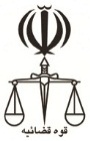 مشخصات طرفیننامنام خانوادگینام پدرسنشغل محل اقامت محل اقامتخواهانخواندهوکیل یا نماینده قانونیخواسته یا موضوع و بهای آنتأمين دليل خسارات وارده به منزلتأمين دليل خسارات وارده به منزلتأمين دليل خسارات وارده به منزلتأمين دليل خسارات وارده به منزلتأمين دليل خسارات وارده به منزلتأمين دليل خسارات وارده به منزلتأمين دليل خسارات وارده به منزلدلایل ومنضمات دادخواست( مدارک )كپي مصدق 1 – سند مالكيت، 2 – نظر كارشناسي3- " مدرك مورد نياز ديگر".كپي مصدق 1 – سند مالكيت، 2 – نظر كارشناسي3- " مدرك مورد نياز ديگر".كپي مصدق 1 – سند مالكيت، 2 – نظر كارشناسي3- " مدرك مورد نياز ديگر".كپي مصدق 1 – سند مالكيت، 2 – نظر كارشناسي3- " مدرك مورد نياز ديگر".كپي مصدق 1 – سند مالكيت، 2 – نظر كارشناسي3- " مدرك مورد نياز ديگر".كپي مصدق 1 – سند مالكيت، 2 – نظر كارشناسي3- " مدرك مورد نياز ديگر".كپي مصدق 1 – سند مالكيت، 2 – نظر كارشناسي3- " مدرك مورد نياز ديگر".شرح دادخواست        رياست محترم شوراي حل اختلاف " نام شهرستان محل وقوع ملك "       با سلام ، احتراماً به استحضار مي‌رساند:به موجب مستندات مذكور اينجانب مالك       باب خانه/آپارتمان واقع در پلاك ثبتي     /      بخش "شماره و نام شهرستان محل وقوع ملك"و در همسايگي خوانده/ خواندگان مي‌باشم. نظر به اينكه اقدامات خوانده/خواندگان در پلاك تحت مالكيت خود داير بر      موجب بروز خسارت در ملك اينجانب شده است و آنان حاضر به جبران خسارت وارده نمي‌باشند و از طرفي اينجانب در مقام جمع‌آوري دلايل حقانيت خويش مي‌باشم فلذا به منظور ثبت و حفظ آثار خسارت وارده و ارزيابي ميزان آن به استناد ماده 149 قانون آئين دادرسي دادگاههاي عمومي و انقلاب در امور مدني صدور قرار تأمين دليل با جلب كارشناس رسمي دادگستري از محضر شوراي حل اختلاف محترم مورد استدعاست.شرح دادخواست        رياست محترم شوراي حل اختلاف " نام شهرستان محل وقوع ملك "       با سلام ، احتراماً به استحضار مي‌رساند:به موجب مستندات مذكور اينجانب مالك       باب خانه/آپارتمان واقع در پلاك ثبتي     /      بخش "شماره و نام شهرستان محل وقوع ملك"و در همسايگي خوانده/ خواندگان مي‌باشم. نظر به اينكه اقدامات خوانده/خواندگان در پلاك تحت مالكيت خود داير بر      موجب بروز خسارت در ملك اينجانب شده است و آنان حاضر به جبران خسارت وارده نمي‌باشند و از طرفي اينجانب در مقام جمع‌آوري دلايل حقانيت خويش مي‌باشم فلذا به منظور ثبت و حفظ آثار خسارت وارده و ارزيابي ميزان آن به استناد ماده 149 قانون آئين دادرسي دادگاههاي عمومي و انقلاب در امور مدني صدور قرار تأمين دليل با جلب كارشناس رسمي دادگستري از محضر شوراي حل اختلاف محترم مورد استدعاست.شرح دادخواست        رياست محترم شوراي حل اختلاف " نام شهرستان محل وقوع ملك "       با سلام ، احتراماً به استحضار مي‌رساند:به موجب مستندات مذكور اينجانب مالك       باب خانه/آپارتمان واقع در پلاك ثبتي     /      بخش "شماره و نام شهرستان محل وقوع ملك"و در همسايگي خوانده/ خواندگان مي‌باشم. نظر به اينكه اقدامات خوانده/خواندگان در پلاك تحت مالكيت خود داير بر      موجب بروز خسارت در ملك اينجانب شده است و آنان حاضر به جبران خسارت وارده نمي‌باشند و از طرفي اينجانب در مقام جمع‌آوري دلايل حقانيت خويش مي‌باشم فلذا به منظور ثبت و حفظ آثار خسارت وارده و ارزيابي ميزان آن به استناد ماده 149 قانون آئين دادرسي دادگاههاي عمومي و انقلاب در امور مدني صدور قرار تأمين دليل با جلب كارشناس رسمي دادگستري از محضر شوراي حل اختلاف محترم مورد استدعاست.شرح دادخواست        رياست محترم شوراي حل اختلاف " نام شهرستان محل وقوع ملك "       با سلام ، احتراماً به استحضار مي‌رساند:به موجب مستندات مذكور اينجانب مالك       باب خانه/آپارتمان واقع در پلاك ثبتي     /      بخش "شماره و نام شهرستان محل وقوع ملك"و در همسايگي خوانده/ خواندگان مي‌باشم. نظر به اينكه اقدامات خوانده/خواندگان در پلاك تحت مالكيت خود داير بر      موجب بروز خسارت در ملك اينجانب شده است و آنان حاضر به جبران خسارت وارده نمي‌باشند و از طرفي اينجانب در مقام جمع‌آوري دلايل حقانيت خويش مي‌باشم فلذا به منظور ثبت و حفظ آثار خسارت وارده و ارزيابي ميزان آن به استناد ماده 149 قانون آئين دادرسي دادگاههاي عمومي و انقلاب در امور مدني صدور قرار تأمين دليل با جلب كارشناس رسمي دادگستري از محضر شوراي حل اختلاف محترم مورد استدعاست.شرح دادخواست        رياست محترم شوراي حل اختلاف " نام شهرستان محل وقوع ملك "       با سلام ، احتراماً به استحضار مي‌رساند:به موجب مستندات مذكور اينجانب مالك       باب خانه/آپارتمان واقع در پلاك ثبتي     /      بخش "شماره و نام شهرستان محل وقوع ملك"و در همسايگي خوانده/ خواندگان مي‌باشم. نظر به اينكه اقدامات خوانده/خواندگان در پلاك تحت مالكيت خود داير بر      موجب بروز خسارت در ملك اينجانب شده است و آنان حاضر به جبران خسارت وارده نمي‌باشند و از طرفي اينجانب در مقام جمع‌آوري دلايل حقانيت خويش مي‌باشم فلذا به منظور ثبت و حفظ آثار خسارت وارده و ارزيابي ميزان آن به استناد ماده 149 قانون آئين دادرسي دادگاههاي عمومي و انقلاب در امور مدني صدور قرار تأمين دليل با جلب كارشناس رسمي دادگستري از محضر شوراي حل اختلاف محترم مورد استدعاست.شرح دادخواست        رياست محترم شوراي حل اختلاف " نام شهرستان محل وقوع ملك "       با سلام ، احتراماً به استحضار مي‌رساند:به موجب مستندات مذكور اينجانب مالك       باب خانه/آپارتمان واقع در پلاك ثبتي     /      بخش "شماره و نام شهرستان محل وقوع ملك"و در همسايگي خوانده/ خواندگان مي‌باشم. نظر به اينكه اقدامات خوانده/خواندگان در پلاك تحت مالكيت خود داير بر      موجب بروز خسارت در ملك اينجانب شده است و آنان حاضر به جبران خسارت وارده نمي‌باشند و از طرفي اينجانب در مقام جمع‌آوري دلايل حقانيت خويش مي‌باشم فلذا به منظور ثبت و حفظ آثار خسارت وارده و ارزيابي ميزان آن به استناد ماده 149 قانون آئين دادرسي دادگاههاي عمومي و انقلاب در امور مدني صدور قرار تأمين دليل با جلب كارشناس رسمي دادگستري از محضر شوراي حل اختلاف محترم مورد استدعاست.شرح دادخواست        رياست محترم شوراي حل اختلاف " نام شهرستان محل وقوع ملك "       با سلام ، احتراماً به استحضار مي‌رساند:به موجب مستندات مذكور اينجانب مالك       باب خانه/آپارتمان واقع در پلاك ثبتي     /      بخش "شماره و نام شهرستان محل وقوع ملك"و در همسايگي خوانده/ خواندگان مي‌باشم. نظر به اينكه اقدامات خوانده/خواندگان در پلاك تحت مالكيت خود داير بر      موجب بروز خسارت در ملك اينجانب شده است و آنان حاضر به جبران خسارت وارده نمي‌باشند و از طرفي اينجانب در مقام جمع‌آوري دلايل حقانيت خويش مي‌باشم فلذا به منظور ثبت و حفظ آثار خسارت وارده و ارزيابي ميزان آن به استناد ماده 149 قانون آئين دادرسي دادگاههاي عمومي و انقلاب در امور مدني صدور قرار تأمين دليل با جلب كارشناس رسمي دادگستري از محضر شوراي حل اختلاف محترم مورد استدعاست.شرح دادخواست        رياست محترم شوراي حل اختلاف " نام شهرستان محل وقوع ملك "       با سلام ، احتراماً به استحضار مي‌رساند:به موجب مستندات مذكور اينجانب مالك       باب خانه/آپارتمان واقع در پلاك ثبتي     /      بخش "شماره و نام شهرستان محل وقوع ملك"و در همسايگي خوانده/ خواندگان مي‌باشم. نظر به اينكه اقدامات خوانده/خواندگان در پلاك تحت مالكيت خود داير بر      موجب بروز خسارت در ملك اينجانب شده است و آنان حاضر به جبران خسارت وارده نمي‌باشند و از طرفي اينجانب در مقام جمع‌آوري دلايل حقانيت خويش مي‌باشم فلذا به منظور ثبت و حفظ آثار خسارت وارده و ارزيابي ميزان آن به استناد ماده 149 قانون آئين دادرسي دادگاههاي عمومي و انقلاب در امور مدني صدور قرار تأمين دليل با جلب كارشناس رسمي دادگستري از محضر شوراي حل اختلاف محترم مورد استدعاست.                                  محل امضاء  - مهر  - اثر انگشت                                   محل امضاء  - مهر  - اثر انگشت                                   محل امضاء  - مهر  - اثر انگشت                                   محل امضاء  - مهر  - اثر انگشت                                   محل امضاء  - مهر  - اثر انگشت                                   محل امضاء  - مهر  - اثر انگشت                                   محل امضاء  - مهر  - اثر انگشت محل نقش تمبرشماره و تاریخ ثبت دادخواستشماره و تاریخ ثبت دادخواستریاست محترم شعبه  .............................................        دادگاه .......................................................................................... رسیدگی فرمائیدنام و نام خانوادگی  ارجاع  کننده ........................................................................................................................................................................                                                                   تاریخ ........................................ و امضاءریاست محترم شعبه  .............................................        دادگاه .......................................................................................... رسیدگی فرمائیدنام و نام خانوادگی  ارجاع  کننده ........................................................................................................................................................................                                                                   تاریخ ........................................ و امضاءریاست محترم شعبه  .............................................        دادگاه .......................................................................................... رسیدگی فرمائیدنام و نام خانوادگی  ارجاع  کننده ........................................................................................................................................................................                                                                   تاریخ ........................................ و امضاءریاست محترم شعبه  .............................................        دادگاه .......................................................................................... رسیدگی فرمائیدنام و نام خانوادگی  ارجاع  کننده ........................................................................................................................................................................                                                                   تاریخ ........................................ و امضاءریاست محترم شعبه  .............................................        دادگاه .......................................................................................... رسیدگی فرمائیدنام و نام خانوادگی  ارجاع  کننده ........................................................................................................................................................................                                                                   تاریخ ........................................ و امضاءمحل نقش تمبر